הסיפור של סבתא צביה טרי וליהי טרי"דרך ארץ קדמה לתורה"רקע על סבתא צביה:תאריך לידה: 9/5/1939עיר: תל אביבבית ומשפחה חברות חינוךסבתא צביה מספרת על משפחתה, ילדותה, חינוכה והיותה סבתא לשלושה נכדיםסבתא ומשפחתהנולדתי בשנת 1939 בשכונת כרם התימנים בתל אביב למשפחה חמה ולבבית, משפחה בת 11 נפשות,שלושה בנים ושש בנות.הורי היו דתיים והמסורת הייתה נר לרגלינו. מידי בוקר אבא היה קם באשמורת הבוקר, שם פעמיו, מעיר אותנו בעדינות ושואל את כל ילדיו מה הם רוצים שהוא יקנה בלכתם לבית הספר. לאורך כל שנות חיי עד יום מותם של הורי הצדיקים, הישרים והענווים גדלתי על ערכים ומצוות שחינכו אותי, אבא ז"ל היה שר תמיד מזמורים, תמיד היה שמח, חייכן, דיבר בצניעות ובענווה.לגדול אצל הורים כאלה זו זכות שזכיתי לה. עד היום הזה איני יכולה לשכוח את מסירותם ודאגתם לילדיהם שילמדו ויתחנכו לדרך של יושרה, אמינות ונתינה והם זכו לזה. אני אמחיש בכמה דוגמאות: בחג פורים אמי הייתה מבקשת מבנותיה להצטרף אליה לאפיית עוגיות ומגדנות, כדי לתת משלוח מנות לנשים ואבא היה אומר לנו: " הן תאמרנה לכן יש לי הכל תודה, אין צורך". מפאת צניעותן וענוותן הן אומרות כך וחזר אבי ואמר: "תניחו את משלוח המנות ואת המעות ותלכו".אני משתדלת לתת ערכים לנכדיי "דרך ארץ קדמה לתורה" לתת מעות לעניים, אף שהורי חיו בדוחק, הם השתדלו תמיד, לרצות את האחר, לתת נדבה לאביון ובעיקר בחגים לתת משלוחיי מנות לאביונים. החינוך, האהבה, האמינות, הנתינה והעזרה לזולת וכן ההקשבה לכל אחד שהנחילו לי הורי ז"ל, עיצבו את אישיותי ועד היום הנני הולכת בדרכם והנני מאושרת ושמחה ודואגת להעביר לבני, כלתי ונכדי היקרים, את כל מה שספגתי בבית הורי, לאהוב את האדם כמו שהוא ולא לשפוט אף אחד אף פעם.חיי הזוגיות של סבתאלימים הלכתי לצופים ושם פגשתי את בן שלום טרי, נסיך חלומותיי והוא הציע לי חברות, נעתרתי לאחר מספר בקשות יצאנו ארבע שנות חברות ששנתיים מתוך זה בן שלום היה חייל קרבי בגולני ולאחר סיום שירותו בצבא נישאנו בשנת 1958. כמו כל זוג צעיר קנינו דירה ושאפנו מאוד להתקדם בחיים. היו לנו מטרות בחיים ורצינו להצליח בכוחות עצמנו, לכן דאגנו לעבוד קשה ולהגשים את המטרה, רכישת דירה. לאחר סיום שירותו בצבא הוא עבד בתנובה ואז פנה אליו סוכן תנובה והציע לבעלי רכישת קו חלוקת שימורים, בעלי שיתף אותי ושאל לדעתי, אני הסכמתי, לקחתי בזמנו הלוואה מבני משפחתי, כי המטרה שלנו הייתה להתקדם בחיים, אני עבדתי באותם ימים כמעצבת אופנה. העבודה הזו של בעלי תרמה לנו רבות, בזמנו בעלי הצליח מאוד ושגשג, היינו מאושרים, רק דבר אחד היה בראש מעיינינו לזכות לילד ולהיות הורים.בנה של סבתא ליאור  ונכדיהשנים רבות אני ובעלי בן שלום חיכינו לילד שייוולד לנו ולאחר 14 שנות נישואים נולד בנינו היקר ליאור שהאיר את ביתנו ואת חיינו וזיכה אותנו לדבר הכי חשוב בחיים להיות לאב ואם והשלים למעשה את הפאזל והפכנו להיות סוף סוף משפחה אמיתית.לימים בני ליאור גדל והיה לנער ואהד מאוד כדורגל, ליאור היה אוהד מושבע של קבוצת הכדורגל "שמשון תל אביב", גזבר הקבוצה "שמשון תל אביב" היה מר, שמשון יהודאי ז"ל, בן דודי היקר, שתרם רבות לקבוצה ולשכונת כרם התימנים.כשגדל הבן היקר שלי, ליאור והגיע לגיל 18 יצא לשירות צבאי שם פגש את חברתו איריס, הייתה אהבה גדולה ביניהם, הם יצאו כשלוש שנים ולאחר מכן הציע ליאור לאיריס נישואין. איריס וליאור התחתנו לאחר שלוש שנות חברות בחתונה מפוארת ומושקעת באולמי חאן הדקל, היה אירוע שמח ומושלם, הרחבה הייתה מלאה. ליאור הפיק קליפ לאיריס, בה הוא שר בקולו המדהים והפתיע את כל קהל האורחים. לאחר שלוש שנות נישואין שבה איריס וליאור נהנו מהחיים, הגיע העת להפוך להורים ולמשפחה אמיתית, נולדו נכדיי היקרים: אור, עידן וליהי שהביאו אושר, שמחה, גאווה ונחת.הקשר שלי עם נכדיימידי יום חוזרים נכדיי מבית הספר ואני דואגת לקבל אותם בזרועות פתוחות, באהבה וחום.נכדיי משתפים אותי ומספרים לי את החוויות שעברו במהלך היום, אני נהנית לשמוע ולהיות מעורבת בחייהם.לליהי ולי יש קשר מיוחד במינו, קשר אישי, ליהי היא ילדה חמה, לבבית, חכמה ונבונה, מנהלת שיחות כאדם בוגר, כיף לנהל עם ליהי שיחה בכל תחום ובכל נושא.במשך שנות חייה הראשונות, אהבה ליהי מאוד ללכת לחוגים, היא היתה בחוג גלגליות,ג'אז. התחביב העיקרי של ליהי זה לשמוע מוזיקה ולרקוד.אני נהנית מכל רגע במחיצתה,אנו גרים כולם בדירה אחת, לכן זהו קשר יוצא מהכלל, נדיר ולא דומה לקשר רגיל בין נכדה לסבתא. אני נהנית לקצור את הפירות, מהצמיחה של נכדיי ומההצלחה שלהם בחיים, מאחלת להם את הטוב שבעולם, שיצליחו, שגשגו, יתפתחו ויעשו את מה שהם אוהבים בחיים, שאור, הצלחה, בריאות, אושר ושמחה ילוו אותם כל ימי חייהם, שאמשיך ליהנות מהם כל החיים אמן! אני אוהבת את ליהי נכדתי היקרה, הנכדה הקטנה, נסיכת המשפחה, אהובה על כולנו. מאחלת אני לליהי ולכל בני משפחתי, שנמשיך בקשר המיוחד שיש ביננו ושנהיה לדוגמא ומופת לכולם.שהאהבה, המסירות, החום, האמת, הנאמנות והיושר שיש בינינו ימשיך לעד.מקום מגורים כיום: תל אביבמספר ילדים: 1מספר נכדים: 3עיסוק כיום: פנסיונרית 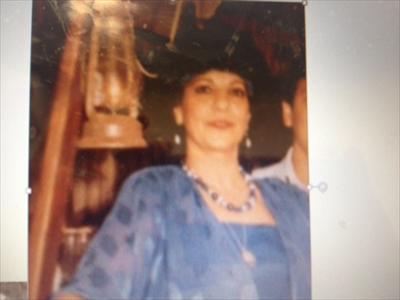 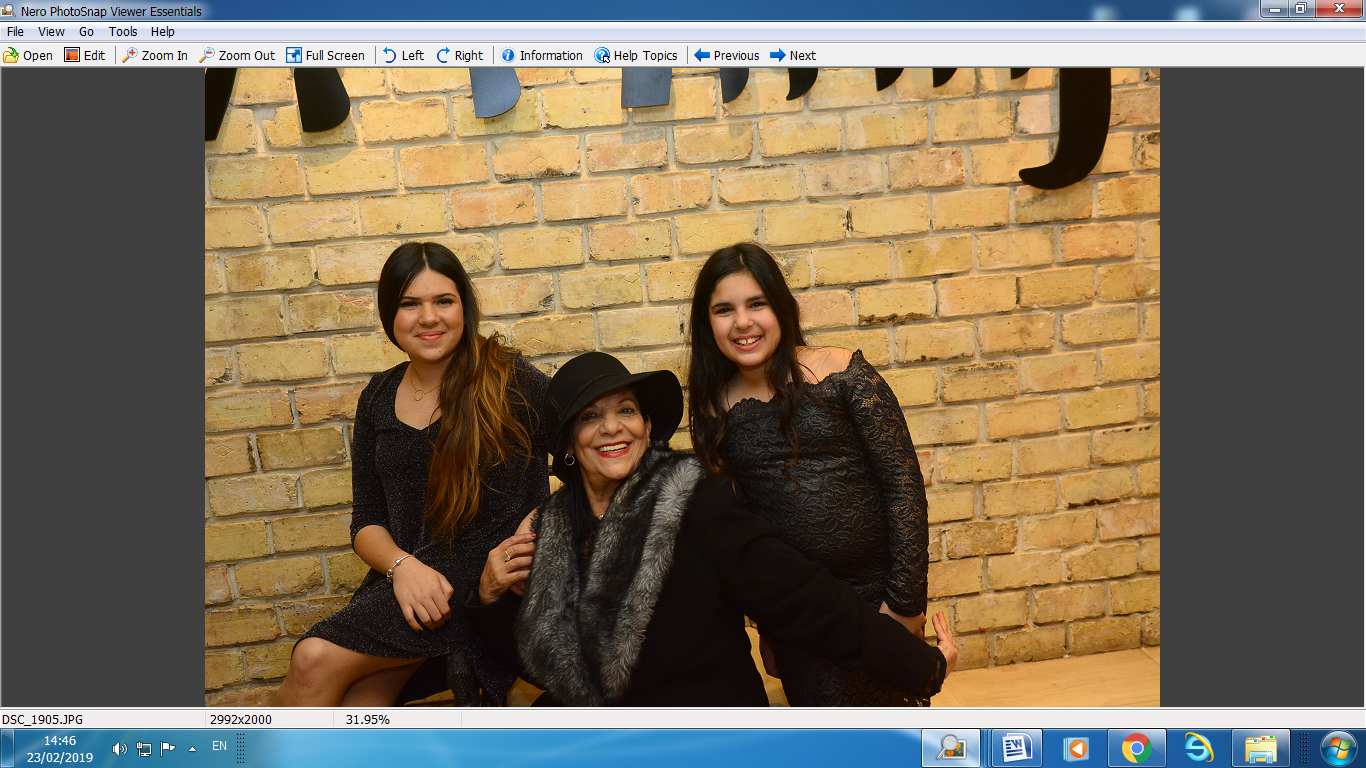 סבתא צביה וליהי                                    סבתא צביה בצעירותה ביטוי שהכרתי: "דרך ארץ קדמה לתורה"פירוש הביטוי: דרך ארץ קדמה לתורה היא אמרה שאינה מופיעה במקורות אך התפתחה מדברי חז"ל. במשמעות המקובלת בימינו האמרה מציינת שאם אין האדם נוהג ב"דרך ארץ" - בנימוסים ובהליכות ראויים - לא ניתן ללמד אותו תורה ומצוות.המשפט שלמדתי במהלך העבודה המשותפת עם סבתא צביה הוא: החשיבות של הקשר המשפחתי, לשמור על הקשר, לחזק אותו, לטפח ולדאוג שתמיד נהיה משפחה חמה, דואגת אחד לשני ותמיד נהיה אחד בשביל השני. 